S1 Figure. Global ancestry proportions plot of GDM and SIGMA samples, as well as parental samples from The Human Genome Diversity Project (HGDP) and The Mexican Genome Diversity Project (MGDP).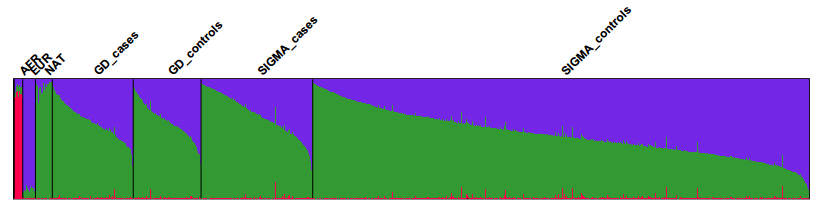 Native American ancestry proportion (%)Native American ancestry proportion (%)Native American ancestry proportion (%)Native American ancestry proportion (%)ControlsCasesP valueGDM65.42 [56.12-73.82]63.38 [54.29-74.08]0.3004SIGMA T2D51.83 [39.67-66.35]70.86 [57.58-84.86]1.02x10-73*It is shown median [25th percentile-75th percentile].*It is shown median [25th percentile-75th percentile].*It is shown median [25th percentile-75th percentile].*It is shown median [25th percentile-75th percentile].